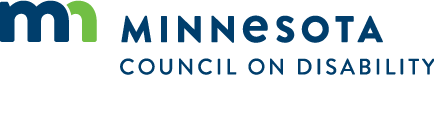 Meeting Minutes: Full CouncilDate: Wednesday, April 14, 2023
Location: 1600 University Avenue W., Suite 8 Saint Paul, MN 55104
As provided by MN Stat. 13D.021, the meeting was held electronically.AttendanceCouncil MembersStaff and guestsDavid Dively, E.D.David FenleyLinda GremillionShannon HartwigChad MillerTrevor TurnerEx-Officio MembersLisa Larges, DEEDSilvia Vaccaro, MDORWendy Wulff, Met CouncilTom Meeting called to order at 2:01 pmAction: Motion to approve the meeting agenda, was made by Jen Foley, and seconded by Dave Johnson, motion unanimously passed by roll call vote, with 10 in favor and 4 members absent (Trent Dilks, Andy Christensen, Tammy Berberi, and Quinn Nystrom). Action: Motion was made by Nimo Ahmed to approve meeting minutes, and seconded by Jen Foley, motion unanimously passed by roll call vote, with 6 in favor and 4 members abstain 4 members absent (Trent Dilks, Andy Christensen, Tammy Berberi, and Quinn Nystrom).IntroductionsCouncil Members, Agency Staff and Ex-Officio Member introductions and the agency’s they represent.Governance Systems Committee ReportHope Johnson provided a report on the work that the group is working on the updated the Executive Director limitations policy by adjusting the language of those policies. The document CM-Executive Director Limitations Report.pdf was sent out with the meeting notice for membership review.  The group discussed the item which led to a decision. Action: Motion was made by Dawn Bly to adopt the CM-Executive Director Limitations Report.pdf the timeline as presented and seconded by Myrna Peterson, motion unanimously passed by roll call vote, with 9 in favor, 1 no answer and 4 members absent (Trent Dilks, Andy Christensen, Tammy Berberi, and Quinn Nystrom).On-Boarding committee ReportTed Stamp, Nikki Villavicencio, and David Dively provided the group with an update for the group on the work developing in the On Boarding work group.  Judy Moe has left MCD council membership, and Dave Johnson has stepped in to replace Judy Moe. The next meeting is Friday April 14, 2023, Finance Committee DiscussionCouncil Chair, Nikki Villavicencio provided the background on the need for a Finance Committee, the membership would be considered as the one committee they would join. The item will be tabled to the next meeting.MCD Public Policy UpdateTrevor Turner provided an update on the MCD public policy agenda. Trevor Turner and David Dively provided information to the group on adding HF 173/SF 37 to the list of MCD legislative priorities, which resulted in the following action.Action: Motion was made by Dawn Bly to approve adding HF 173/SF 37 to the list of MCD legislative priorities, and seconded by Nicholas Volkmuth, motion passed by roll call vote, with 10 in favor, 1 against and 3 members absent (Trent Dilks, Andy Christensen, and Tammy Berberi).Discussion on extending meeting timeDiscussion on extending meeting time from 3:45 to the regular schedule of 4:00 pm as with new member introductions were extensive. The group continued the discussion items. Financial ReportDavid Dively provided a financial report. Refer to document Finance Report FY 23 for April FC Meeting.xlsx, discussion included year end information and new biennial budget, and per-diems for council members. Council Business Held over due to time.Membership Regional ReportsHeld over due to time.Staff ReportsHeld over due to time.Discuss the policy work group and develop a new committee Held over due to time.Public CommentNo public comment was made.Next Steps:Add the Finance Committee items to the June 2023, Full Council Meeting. Adjourned 4:00 pmSubmitted By: Shannon HartwigCouncil MemberAttendanceNikki VillavicencioPresentTed StampPresentTammy BerberiExcusedQuinn NystromPresent Joined at 3:05 pmAndy ChristensenExcusedMyrna PetersonPresentHope JohnsonPresentDave JohnsonPresent Trent Dilks AbsentJen FoleyPresentDawn BlyPresentNimo AhmedPresentNicholas VolkmuthPresentMai VangPresent 